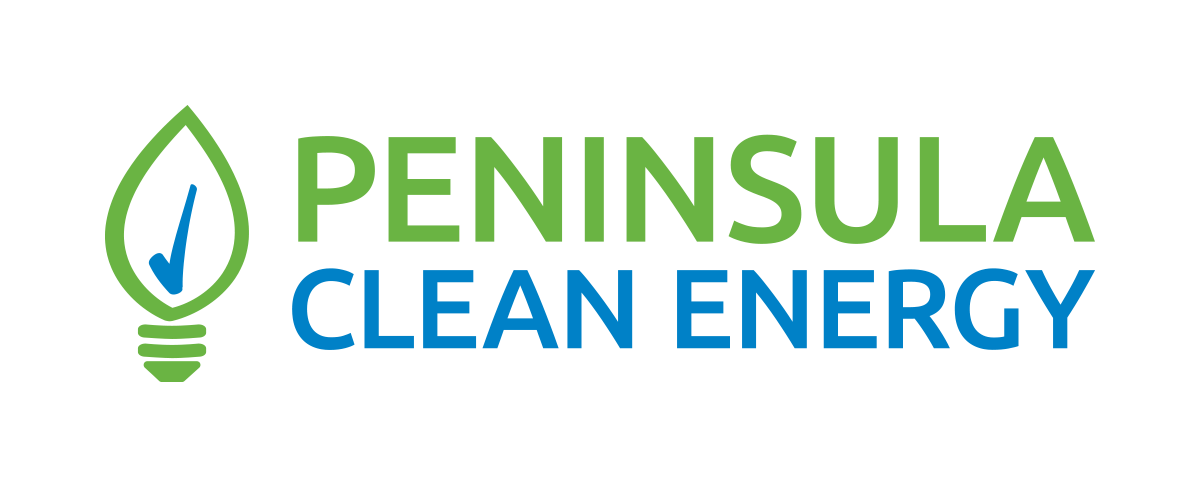 REGULAR MEETING of the Citizens Advisory Committeeof the Peninsula Clean Energy Authority (PCEA)Thursday, April 14, 2022MINUTESVideo conference and teleconference
6:30 p.m.CALL TO ORDER Meeting was called to order at 6:39 p.m.ROLL CALLPresent: 	Morgan Chaknova, Redwood City, ChairDaniel Baerwaldt, Los BanosDiane Bailey, BelmontSteven Booker, Half Moon BayMichael Closson, Menlo ParkJanet Creech, MillbraeKathryn Green, San MateoCheryl Schaff, Menlo Park, Vice ChairDesiree Thayer, BurlingameAbsent:   	Joe Fullerton, Half Moon BayAlexander Melendrez, San BrunoJason Mendelson, Redwood CityA quorum was established.PUBLIC COMMENT
No public commentACTION TO SET THE AGENDA AND APPROVE CONSENT AGENDAApproval of the Minutes for the March 10, 2022 Regular MeetingAdopt Findings Pursuant to AB 361 to Continue Fully Teleconferenced Committee Meetings Due to Health Risks Posed by In-Person MeetingsMotion Made / Seconded: Schaff / BookerMotion passed 9-0  (Absent: Fullerton, Melendrez, Mendelson)REGULAR AGENDA Chair Report (Discussion)No Chair ReportDistributed Energy Resources Programs Update (Discussion)Rafael Reyes, Director of Energy Programs, overviewed Peninsula Clean Energy’s distributed energy resources (DER) programs portfolio and previewed programs that are in development. Committee members discussed how the DER programs relate to Peninsula Clean Energy’s goals and overall programs strategy. Diane Bailey, Committee member, recommended exploring opportunities to lower the cost of batteries through bulk purchases. Discussion on Best Use of the Citizen Advisory Committee (Discussion)Morgan Chaknova, Chair, and Cheryl Schaff, Vice Chair, invited Committee members to share their feedback and ideas for improving the effectiveness of the Citizens Advisory Committee (CAC). Committee members discussed how the role of the CAC has evolved over time to reflect the needs of the agency. Some members highlighted how the lack of in-person interactions has negatively impacted their experience of serving on the CAC, and others expressed interest in supporting public outreach and education. Additionally, Committee members expressed interest in receiving guidance from the Board of Directors to align priorities to maximize the CAC’s impact.Proposed Citizen Advisory Committee Work Plan Approval (Action)Kirsten Andrews-Schwind, Senior Manager of Community Relations, reviewed the proposed CAC work plan, including the working groups that the Committee developed in collaboration with staff. Morgan Chaknova made a motion to approve the proposed CAC work plan.Motion Made / Seconded:  Chaknova / BookerMotion passed 8-0  (Absent: Baerwaldt, Fullerton, Melendrez, Mendelson) Marketing Report (Discussion)Vanessa Shin, Community Outreach Associate, demonstrated how to access Peninsula Clean Energy outreach toolkits, materials, and resources online through a shared folder. Vanessa also provided an update to the rebate amounts for the Used Electric Vehicle program.PUBLIC COMMENT
Rahul BahadurWorking Group Reports (Discussion)No Working Group ReportsUpcoming Topics for Discussion (Discussion)Kirsten Andrews-Schwind presented suggested topics for the upcoming CAC meeting, including a presentation on model reach codes, a discussion on the Diversity, Equity, Accessibility, and Inclusion (DEAI) process, or an update on modeling for 24/7 100% renewable energy procurement. Diane Bailey recommended a presentation and discussion about community solar project in Belle Haven. PUBLIC COMMENT
Rahul BahadurCommittee Members’ Reports (Discussion)Diane Bailey provided information about the We Love Earth Festival and announced an upcoming study session in Menlo Park about city-wide electrification partnerships. Desiree Thayer, Committee member, reported the success of the recent Environmental Student Film Fest. ADJOURNMENTMeeting was adjourned at 8:38 p.m. 